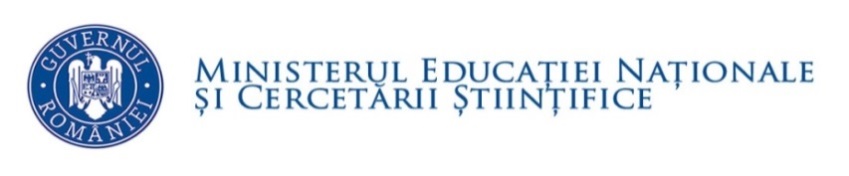 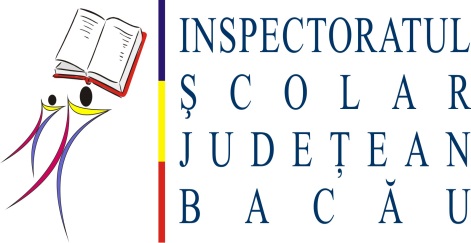          CALENDAR COMPETIȚIONAL, ANUL ȘCOLAR  2016 - 2017                                                    ,, OLIMPIADA  GIMNAZIILOR “Vacanțe: 29 octombrie - 6 noiembrie 2016 numai inv.primar; 24 decembrie 2016 - 8 ianuarie 2017 -  vacanța de iarnă;  4 februarie  - 12 februarie 2017 vacanța intersemestrială; 19 aprilie 2017 - 30 aprilie 2017 -  vacanta de primavara; 17 iunie 2017 - 10 septembrie 2017 -  vacanța de vară."Unităţile de învăţământ şi inspectoratele şcolare vor marca prin manifestări specifice ziua de 5 octombrie - Ziua internaţională a educaţiei, ziua de 5 iunie - Ziua învăţătorului şi 1 Iunie - Ziua copilului, conform planificărilor existente la nivelul fiecărei unităţi de învăţământ preuniversitar".În ceea ce priveşte programul naţional "Şcoala altfel": 1. Pentru învăţământul preşcolar şi primar: - 21 noiembrie 2016 - 2 decembrie 2016; 27 februarie 2017 - 31 martie 2017; 15 mai 2017 - 9 iunie 2017; 2. Pentru învăţământul gimnazial, liceal, profesional şi postliceal: - 17 octombrie 2016 -  2decembrie 2016;  27 februarie 2017 - 31 martie 2017; 15 mai 2017 - 9 iunie 2017.OLIMPIADA GIMNAZIILOR se organizează şi se desfăşoară în conformitate cu dispoziţiile Regulamentului de organizare şi desfăşurare a competiţiei sportive şcolare „Olimpiada Gimnaziilor”, cu datele Calendarului competiţional naţional, cu prevederile regulamentelor tehnice ale federaţiilor naţionale sportive, cu respectarea prevederilor Protocolului de colaborare dintre MECŞ, COSR şi cele 10 federaţii federaţiilor sportive naţionale participante la O.G.La competiţiile sportive şcolare din cadrul O.G. au drept de participare elevii claselor V-VIII din unităţile de învăţământ preuniversitar, forma de zi, înscrişi în registrul matricol al unităţii şcolare pe care o reprezintă, la data de 15 octombrie a anului şcolar respectiv. Elevii din centrele de excelenţă şi centrele olimpice, şcolarizaţi temporar în unităţi de învăţământ din localităţile în care funcţionează acestea, au drept de participare numai pentru unităţile de învăţământ de unde provin şi sunt înmatriculaţi;PROBLEME DE REGULAMENT SI ORGANIZARE A CALENDARULUI SPORTIV GRUPELE DE VIRSTA: Clasele I – IV,  născuţi  2005 şi mai mici. Clasele V - VIII, născuți 2001 și mai mici.	Până la etapele judeţene (inclusiv), pentru validare, echipele se vor prezenta cu tabel nominal, cu elevii (conform regulamentului) care va cuprinde următoarele date:  - viza medicală la fiecare elev,  - vârsta,  - clasa,  - semnătura directorului şi ştampila unităţii şcolare, - actele de identitate în original.Pentru etapele regionale și națională se vor pregăti urmtoarele documente care se vor introduce în plic, pentru validare, și se va semna și sigila de inspectorul de specialitate:- formular de inscriere avizat de inspectorul de specialitate, cu nr. de înregistrare și semnat de directorul școlii;- fiecare elev va avea legitimaţie completată conform regulamentului ONSS( ,,apt pentru efort fizic,, - valabil 6 luni, ,,clinic sănătos,,- val.30 de zile) - copii după C.I. sau Certificat de nașterePe lăngă plicul sigilat, pentru validare, mai trebuiesc : C.I. sau Cerificat de naștere în original, Certificat de identitate sportivă( de la asociația școlară). Pentru fiecare competiție sportivă trebuiesc semnate procese - verbale de protecția muncii.Confirmarea participării, se face cu cel puțin cinci zile înainte de data desfășurării competiției la cel care organizează regionalele.  Pentru etapele de judeţ, echipele   se vor înscrie cu cel puţin 10 zile înaintea începerii competiţiei la responsabilii  organizării  etapelor județene (citaţi mai jos).  Pentru toate competițiile ( la orce nivel)  este obligatorie asistenţa medicală, care este asigurată de organizatori.Participarea şi calificarea participanţilor vor fi condiţionate de prevederile Regulamentului Olimpiadei Gimnaziilor;Vor fi respectate prevederile metodologice la disciplinele sportive nominalizate în calendarul competiţional naţional al O.G. pentru anul şcolar 2016-2017;Costuri suportate de către participanţi pentru etapele regionale: cazare 15 lei/persoană/zi, masa 25 lei/persoană/zi.Precizări privind sistemul competiţional la jocuri sportive: La faza judeţeană vor participa câte o echipă de fiecare cerc metodic.Cercul Mogoszan se va prezenta cu 2 echipe ( primele 2 clasate de la faza pe localitate.) PREZENTUL CALENDARUL COMPETIŢIONAL POATE SUFERI SCHIMBĂRI/MODIFICĂRI, FUNCŢIE DE CALENDARELE ETAPELOR NAŢIONALE ALE OLIMPIADEI GIMNAZIILOR/OLIMPIADA NAŢIONALĂ A SPORTULUI ŞCOLAR, STABILITE DE CĂTRE MINISTERUL EDUCAŢIEI ŞI CERCETĂRII ŞTIINŢIFICE.              Responsabilii delegați ai ISJ       - Clasele V - VIII                                 -Fotbal ,  urban B.  Pralia Doru Șc. George Enescu,, Moinești0740393870-Fotbal, rural B. Sascut Gruber George 0744203711-Fotbal, F.  urban+rural, Luca Eugen Șc.Gimn.,,nr. 1 Sascut 0754033721           INSPECTOR ŞCOLAR GENERAL                                                                             INSPECTOR SCOLAR DE SPECIALITATE           PROF.  THEODORA ŞOTCAN                                                                                                       PROF.GHEORGHE RAŢĂ   NrCrt.denumirea competitieietAPA pe scoalaetAPA pe scoalaetAPA DElocALITATEetAPA DE judetCALIFICARIetAPA zonaLĂETAPA FINALĂETAPA FINALĂNrCrt.denumirea competitieietAPA pe scoalaetAPA pe scoalaetAPA DElocALITATEetAPA DE judetCALIFICARIetAPA zonaLĂFETEBAIETIINVATAMINT GIMNAZIAL - Mediu urban + ruralINVATAMINT GIMNAZIAL - Mediu urban + ruralINVATAMINT GIMNAZIAL - Mediu urban + ruralINVATAMINT GIMNAZIAL - Mediu urban + ruralINVATAMINT GIMNAZIAL - Mediu urban + ruralINVATAMINT GIMNAZIAL - Mediu urban + ruralINVATAMINT GIMNAZIAL - Mediu urban + ruralINVATAMINT GIMNAZIAL - Mediu urban + rural1..Fotbal pe teren redus B – urbanOct.-Nov.Se organizează la nivelul cercurilor  în perioada 18.10. 2016 – 22.12. 2016Se organizează la nivelul cercurilor  în perioada 18.10. 2016 – 22.12. 201611.03.2017Pralia Doru Șc. George Enescu,, Moinești074039387018.03.2017SascutGruber George07442037111..Fotbal pe teren redus B - ruralOct.-Nov.Se organizează la nivelul cercurilor  în perioada 18.10. 2016 – 22.12. 2016Se organizează la nivelul cercurilor  în perioada 18.10. 2016 – 22.12. 201611.03.2017SascutGruber George074420371118.03.2017SascutGruber George07442037112.Fotbal pe teren redus F, Rural UrbanSe organizează la nivelul cercurilor  în perioada 18.10. 2016 –22.12. 2016Se organizează la nivelul cercurilor  în perioada 18.10. 2016 –22.12. 201625\.03.2017Luca EugenȘc.Gimn.,,nr. 1 Sascut 07540337213.Handbal  B – urbanOct.nov.ian.febr.Se organizează la nivelul cercurilor  în perioada 18.10. 2016 – 22.12. 2016Se organizează la nivelul cercurilor  în perioada 18.10. 2016 – 22.12. 201625.02.2017– Ghiciușcă Radu 0748122377  Palatul Copiilor04.03.2017– Ghiciușcă Radu 0748122377  Palatul Copiilor3.Handbal B - ruralOct.nov.ian.febr.Se organizează la nivelul cercurilor  în perioada 18.10. 2016 – 22.12. 2016Se organizează la nivelul cercurilor  în perioada 18.10. 2016 – 22.12. 201625.02.2017Șc. ,,Dofteana,, Csaba David075102385404.03.2017– Ghiciușcă Radu 0748122377  Palatul Copiilor4.Handbal  F - urbanOct.nov.ian.febr.Se organizează la nivelul cercurilor  în perioada 18.10. 2016 – 22.12. 2016Se organizează la nivelul cercurilor  în perioada 18.10. 2016 – 22.12. 201618.02.2017Sc.1 OnestiSburla Corneliu0726 21498225.03.2017Sc. 1 Onești Sc.1 OnestiSburla Corneliu 0726 2149824.Handbal F - ruralSe organizează la nivelul cercurilor  în perioada 18.10. 2016 – 22.12. 2016Se organizează la nivelul cercurilor  în perioada 18.10. 2016 – 22.12. 201618..02.2017Șc. ,,Dofteana,, Csaba David0726 21498225.03.2017Sc. 1 Onești Sc.1 OnestiSburla Corneliu 0726 2149825.Sah  F+BTot anul sc.Se organizează la nivelul cercurilor  în perioada 18.10. 2016 – 22.12. 2016Se organizează la nivelul cercurilor  în perioada 18.10. 2016 – 22.12. 201625.02.2017Uricaru DoinaȘc.  Gimn ,,Nicolae Iorga Bacău072181204106.Tenis de masa F+BSe organizează la nivelul cercurilor  în perioada 18.10. 2016 – 22.12. 2016Se organizează la nivelul cercurilor  în perioada 18.10. 2016 – 22.12. 201628.01.2017Ciubotaru MihaelaȘc. Tristzan Tzara ,, Moinești07438459687.Badminton  B şi FTot anulSe organizează la nivelul cercurilor  în perioada 18.10. 2016 – 22.12. 2016Se organizează la nivelul cercurilor  în perioada 18.10. 2016 – 22.12. 201625.02.2017Șc.,,G.Calinescu,, OneștiSandu Adrian07696044148.Baschet   BOct.-nov.Se organizează la nivelul cercurilor  în perioada 18.10. 2016 – 22.12. 2016Se organizează la nivelul cercurilor  în perioada 18.10. 2016 – 22.12. 201625.02.2017Șc.,,Șt.LuchianMoineștiComanescu Cristian0722 2564539.Baschet   FOct.-nov.Se organizează la nivelul cercurilor  în perioada 18.10. 2016 – 22.12. 2016Se organizează la nivelul cercurilor  în perioada 18.10. 2016 – 22.12. 201625.02.2017Șc.,,Șt.LuchianMoinești Comanescu Cristian0722 25645310.Volei   BOct. nov. ian.Se organizează la nivelul cercurilor  în perioada 18.10. 2016 – 22.12. 2016Se organizează la nivelul cercurilor  în perioada 18.10. 2016 – 22.12. 201612.03.2017Raileanu Luminiaț074525717511.Volei  FOct. nov. ian.Se organizează la nivelul cercurilor  în perioada 18.10. 2016 – 22.12. 2016Se organizează la nivelul cercurilor  în perioada 18.10. 2016 – 22.12. 201626.03.2017       Șc.10 Bacău Matanie Alina074191501112.OinăÎnscrierile se fac direct la etapa judeţeanăÎnscrierile se fac direct la etapa judeţeanăGavrilă Costel Șc. Prăjești075575374715.04.2017 13.Atletism Tetratlon scolar pe echipe Oct.-NovÎnscrierile se fac direct la etapa judeţeanăÎnscrierile se fac direct la etapa judeţeanăGherasa Tudorel074453377301.04.2017 14.S RUGBY MIXTSe organizează la nivelul cercurilor  în perioada 18.10. 2016 – 22.12. 2016Se organizează la nivelul cercurilor  în perioada 18.10. 2016 – 22.12. 201629.04.2017Vitalioș Ștefan0744536369-Handbal, urban B.și meciul de departajare – Ghiciușcă Radu 0748122377  Palatul Copiilor-Handbal, rural B , F– Csaba David,0234352026( Dofteana)-Handbal, urban F,- Sburlan Corneliu Șc.nr.1 Onești: 0726 214982-Handbal, rural F,- Csaba David,0234352026( Dofteana)-Tenis de masă,  - Ciubotaru Mihaela Șc. Tristzan Tzara ,, Moinești0752654580-Volei  B  -   Șc. C.Platon,  Teodorescu S. 0745257175-Volei   F -   Șc.10 Bacău Matanie Alina 0741915011-Şah  - Uricaru Doina Șc.  Gimn ,,Nicolae Iorga Bacău 0742142928-Baschet, B + F- Comănescu Cristian ,,Ștefan Luchian,, Moinești        0722 256453-Atletism    -   Gherasă Tudorel-0744533773(dsjbc@yahoo.com)-Badminton V-VIII, - Sandu Adrian, Șc.G.Călinescu Onești 0766 474445 -S RUGBY – Vitalyoș Ștafan , Șc.Gimn. Negoești 0740138698Responsabilii de organizare a etapelor județene și zonale, vor transmite ,electronic la adresa de e-mail: gheorghe_rata@yahoo.com și scriptic la inspectorul de specialitate, rezultatele și raportul cu privire la desfășurarea competiției  în termen de 3 zile de la finalizare. 